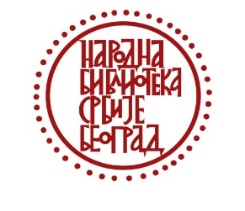 Захтев за доделу УДК бројева за чланке у серијским публикацијама (стручна класификација чланака)НЕОПХОДНИ Биографски подаци о ауторима чланака (за нормативну датотеку аутора)Наслов серијске публикације:__________________________________________________________________________________Издавач: __________________________________________________________________________Уредник (име и презиме): ___________________________________________________________Правно лице на које ће гласити рачун за плаћање: ________________________________________________________________________________________________________________________________________________________________ISSN број: ________________________________________________________________________Број чланака за стручну класификацију (УДК): РАДИ СЕ CIP ЗАПИС ЗА СЕРИЈСКУ ПУБЛИКАЦИЈУ:                                       □ ДА                                                       □ НЕПОДАЦИ О СЕРИЈСКОЈ ПУБЛИКАЦИЈИ (ЧАСОПИСУ) КОЈА СЕ ОБРАЂУЈЕ :Година издања _______________; годиште ____________; број ______________Штампана публикација достављена на електронском медију: □ CD		□ DVD		□ е-mail	□ USB диск		□ осталоФормат у коме је часопис достављен (формат записа):		□ PDF				□ DOC   		□ другоМатеријал је потребно вратити (за позитиван одговор рок за подизање материјала је 7 дана)  												□ ДА												□ НЕ	УДК бројеви се:	□ преузимају		□ шаљу се факсом ________________________			□ шаљу се електронском поштом (уписати e-mail адресу на линију)			_________________________________________________________________Контакт телефон (обавезно):Часопис се објављује у:    □ електронском облику                    □ штампаном обликуCIP Агенција за Србију, Скерлићева 1, 11000 БеоградТелефон; (011) 2452-243 и (011) 2451-242, лок. 06Телефакс: (011) 2452-243Материјал за обраду се доставља на cip.nbs@gmail.comЦена CIP записа по чланку (обрада по УДК систему): 630 динараЖиро рачун за уплату: 840-31120845-93 позив на број 5202347040174231401 по моделу 97ИМЕ И ПРЕЗИМЕ АУТОРА ЧЛАНКАГОДИНА РОЂЕЊА / СМРТИ